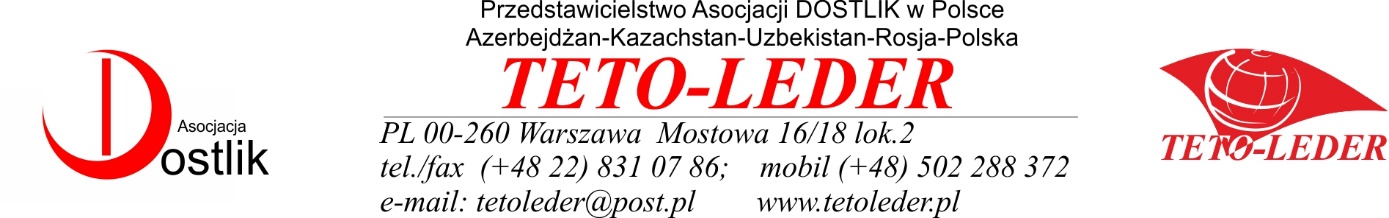 AGROKONTAKT-AGROPRODUKCJA-AGROUPRAWA-OPAKOWANIA-LOGISTYKA
Nazwa przedsiębiorstwa:  ..........................................................................................................Adres:  ........................................................................................................................................
Branża: …………………………………………………………………………………………...……

Osoba do kontaktu:…………………………………………………………………………………...

Telefon do kontaktu:………………………………………………………………………………….e-mail: ………………………………………………………………………………………………….strona internetowa: …………………………………………………………………………………..Wykaz planowanych w 2018 roku branżowych misji gospodarczych (misje częściowo refundowane ze środków Ministerstwa Rozwoju do 50% kosztów - maksymalnie do 8000 zł na firmę)W przypadku pytań proszę o kontakt: Tomasz Tomaszewski tel. 502 288 372TerminGdzieTematykaW trakcie targówCena EUR (uzależniona od ilości osób i wybranej opcji)Misje będą refundowane, ale warunkiem jest otrzymanie wypełnionych dokumentów i muszę je złożyć w Ministerstwie Rozwoju do końca październikaProszę o zaznaczenie interesujących kierunków i przesłanie do mnie informacji. Odwrotnie prześlemy pełne materiały dotyczące wybranych misji.Firmy na organizowane spotkania B2B dobierane są zawsze na podstawie przesłanej oferty.Wizyta na targach jest tylko dodatkiem.Druk jest tylko informacją czy jesteście zainteresowanie i ewentualnie gdzie i kiedy.Druk nie jest deklaracją uczestnictwa w misji i nie jest związany z żadnymi opłatami23-26.01.2018Almaty/KazachstanAGROKONTAKT-AGROPRODUKCJA-AGROUPRAWA-OPAKOWANIA-LOGISTYKAod 2900 EURMisje będą refundowane, ale warunkiem jest otrzymanie wypełnionych dokumentów i muszę je złożyć w Ministerstwie Rozwoju do końca październikaProszę o zaznaczenie interesujących kierunków i przesłanie do mnie informacji. Odwrotnie prześlemy pełne materiały dotyczące wybranych misji.Firmy na organizowane spotkania B2B dobierane są zawsze na podstawie przesłanej oferty.Wizyta na targach jest tylko dodatkiem.Druk jest tylko informacją czy jesteście zainteresowanie i ewentualnie gdzie i kiedy.Druk nie jest deklaracją uczestnictwa w misji i nie jest związany z żadnymi opłatami03-07.04.2018Taszkent/UzbekistanAGROKONTAKT-AGROPRODUKCJA-AGROUPRAWA-OPAKOWANIA-LOGISTYKAWorld Food’2018; Agro Food 2018od 3000 EURMisje będą refundowane, ale warunkiem jest otrzymanie wypełnionych dokumentów i muszę je złożyć w Ministerstwie Rozwoju do końca październikaProszę o zaznaczenie interesujących kierunków i przesłanie do mnie informacji. Odwrotnie prześlemy pełne materiały dotyczące wybranych misji.Firmy na organizowane spotkania B2B dobierane są zawsze na podstawie przesłanej oferty.Wizyta na targach jest tylko dodatkiem.Druk jest tylko informacją czy jesteście zainteresowanie i ewentualnie gdzie i kiedy.Druk nie jest deklaracją uczestnictwa w misji i nie jest związany z żadnymi opłatami08-10.05.2018Belgrad/SerbiaAGROKONTAKT-AGROPRODUKCJA-AGROUPRAWA-OPAKOWANIA-LOGISTYKAod 1600 EURMisje będą refundowane, ale warunkiem jest otrzymanie wypełnionych dokumentów i muszę je złożyć w Ministerstwie Rozwoju do końca październikaProszę o zaznaczenie interesujących kierunków i przesłanie do mnie informacji. Odwrotnie prześlemy pełne materiały dotyczące wybranych misji.Firmy na organizowane spotkania B2B dobierane są zawsze na podstawie przesłanej oferty.Wizyta na targach jest tylko dodatkiem.Druk jest tylko informacją czy jesteście zainteresowanie i ewentualnie gdzie i kiedy.Druk nie jest deklaracją uczestnictwa w misji i nie jest związany z żadnymi opłatami22-25.05.2018
Baku/AzerbejdżanAGROKONTAKT-AGROPRODUKCJA-AGROUPRAWA-OPAKOWANIA-LOGISTYKAWorld Food’2018; CaspianAgro’2018; Ipack Caspianod 2900 EURMisje będą refundowane, ale warunkiem jest otrzymanie wypełnionych dokumentów i muszę je złożyć w Ministerstwie Rozwoju do końca październikaProszę o zaznaczenie interesujących kierunków i przesłanie do mnie informacji. Odwrotnie prześlemy pełne materiały dotyczące wybranych misji.Firmy na organizowane spotkania B2B dobierane są zawsze na podstawie przesłanej oferty.Wizyta na targach jest tylko dodatkiem.Druk jest tylko informacją czy jesteście zainteresowanie i ewentualnie gdzie i kiedy.Druk nie jest deklaracją uczestnictwa w misji i nie jest związany z żadnymi opłatami04-06.06.2018Mińsk/BiałoruśAGROKONTAKT-AGROPRODUKCJA-AGROUPRAWA-OPAKOWANIA-LOGISTYKABELAGRO’2018od 1600 EURMisje będą refundowane, ale warunkiem jest otrzymanie wypełnionych dokumentów i muszę je złożyć w Ministerstwie Rozwoju do końca październikaProszę o zaznaczenie interesujących kierunków i przesłanie do mnie informacji. Odwrotnie prześlemy pełne materiały dotyczące wybranych misji.Firmy na organizowane spotkania B2B dobierane są zawsze na podstawie przesłanej oferty.Wizyta na targach jest tylko dodatkiem.Druk jest tylko informacją czy jesteście zainteresowanie i ewentualnie gdzie i kiedy.Druk nie jest deklaracją uczestnictwa w misji i nie jest związany z żadnymi opłatami06-09.11.2018Ałmaty/KazachstanAGROKONTAKT-AGROPRODUKCJA-AGROUPRAWA-OPAKOWANIA-LOGISTYKAAgroWorld; WorldFood; Agrica; CleanExpo; ColdChain; KazUpakod 2900 EURMisje będą refundowane, ale warunkiem jest otrzymanie wypełnionych dokumentów i muszę je złożyć w Ministerstwie Rozwoju do końca październikaProszę o zaznaczenie interesujących kierunków i przesłanie do mnie informacji. Odwrotnie prześlemy pełne materiały dotyczące wybranych misji.Firmy na organizowane spotkania B2B dobierane są zawsze na podstawie przesłanej oferty.Wizyta na targach jest tylko dodatkiem.Druk jest tylko informacją czy jesteście zainteresowanie i ewentualnie gdzie i kiedy.Druk nie jest deklaracją uczestnictwa w misji i nie jest związany z żadnymi opłatamiListopad 2018Tbilisi/GruzjaAGROKONTAKT-AGROPRODUKCJA-AGROUPRAWA-OPAKOWANIA-LOGISTYKAAGRO FOOD DRINK TECH EXPO od 2900 EURMisje będą refundowane, ale warunkiem jest otrzymanie wypełnionych dokumentów i muszę je złożyć w Ministerstwie Rozwoju do końca październikaProszę o zaznaczenie interesujących kierunków i przesłanie do mnie informacji. Odwrotnie prześlemy pełne materiały dotyczące wybranych misji.Firmy na organizowane spotkania B2B dobierane są zawsze na podstawie przesłanej oferty.Wizyta na targach jest tylko dodatkiem.Druk jest tylko informacją czy jesteście zainteresowanie i ewentualnie gdzie i kiedy.Druk nie jest deklaracją uczestnictwa w misji i nie jest związany z żadnymi opłatami?Kaliningrad/RosjaAGROKONTAKT-AGROPRODUKCJA-AGROUPRAWA-OPAKOWANIA-LOGISTYKAod 900 EURMisje będą refundowane, ale warunkiem jest otrzymanie wypełnionych dokumentów i muszę je złożyć w Ministerstwie Rozwoju do końca październikaProszę o zaznaczenie interesujących kierunków i przesłanie do mnie informacji. Odwrotnie prześlemy pełne materiały dotyczące wybranych misji.Firmy na organizowane spotkania B2B dobierane są zawsze na podstawie przesłanej oferty.Wizyta na targach jest tylko dodatkiem.Druk jest tylko informacją czy jesteście zainteresowanie i ewentualnie gdzie i kiedy.Druk nie jest deklaracją uczestnictwa w misji i nie jest związany z żadnymi opłatami?Nowosybirsk/RosjaAGROKONTAKT-AGROPRODUKCJA-AGROUPRAWA-OPAKOWANIA-LOGISTYKAod 3000 EURMisje będą refundowane, ale warunkiem jest otrzymanie wypełnionych dokumentów i muszę je złożyć w Ministerstwie Rozwoju do końca październikaProszę o zaznaczenie interesujących kierunków i przesłanie do mnie informacji. Odwrotnie prześlemy pełne materiały dotyczące wybranych misji.Firmy na organizowane spotkania B2B dobierane są zawsze na podstawie przesłanej oferty.Wizyta na targach jest tylko dodatkiem.Druk jest tylko informacją czy jesteście zainteresowanie i ewentualnie gdzie i kiedy.Druk nie jest deklaracją uczestnictwa w misji i nie jest związany z żadnymi opłatami?Jekaterynburg/RosjaAGROKONTAKT-AGROPRODUKCJA-AGROUPRAWA-OPAKOWANIA-LOGISTYKAod 3000 EURMisje będą refundowane, ale warunkiem jest otrzymanie wypełnionych dokumentów i muszę je złożyć w Ministerstwie Rozwoju do końca październikaProszę o zaznaczenie interesujących kierunków i przesłanie do mnie informacji. Odwrotnie prześlemy pełne materiały dotyczące wybranych misji.Firmy na organizowane spotkania B2B dobierane są zawsze na podstawie przesłanej oferty.Wizyta na targach jest tylko dodatkiem.Druk jest tylko informacją czy jesteście zainteresowanie i ewentualnie gdzie i kiedy.Druk nie jest deklaracją uczestnictwa w misji i nie jest związany z żadnymi opłatami